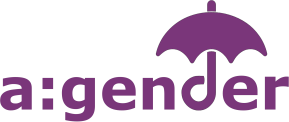 Supporting all trans and intersex staff across governmentBy signing below, you agree to being added to the a:gender members' list and to abide by the membership aims of a:gender.Our membership aims:Respect: To respect all members and use appropriate language/names/pronouns. To challenge, where safe to do so, inappropriate language or behaviours.Inclusion: To support the equality and inclusion of Trans and Intersex staff across government. To promote visibility of trans and intersex issues across Government.Support: To provide confidential and mutual support to other members within a safe environment. For allies, to actively support trans and intersex staff.Equality: To champion the Public Sector Equality Duty across Government for staff and service users.Note: You must be a staff member of a government department or agency or other appropriate non-departmental body to join a:genderPlease tick one of the following boxes to indicate how you wish to join a:gender:NameLocationOrganisationSignatureEmailDateFull memberAny staff member who is trans or intersex, where trans and intersex are defined in the widest sense.Ally/friendAny staff member who wishes to support or help deliver the aims and objectives of a:gender.